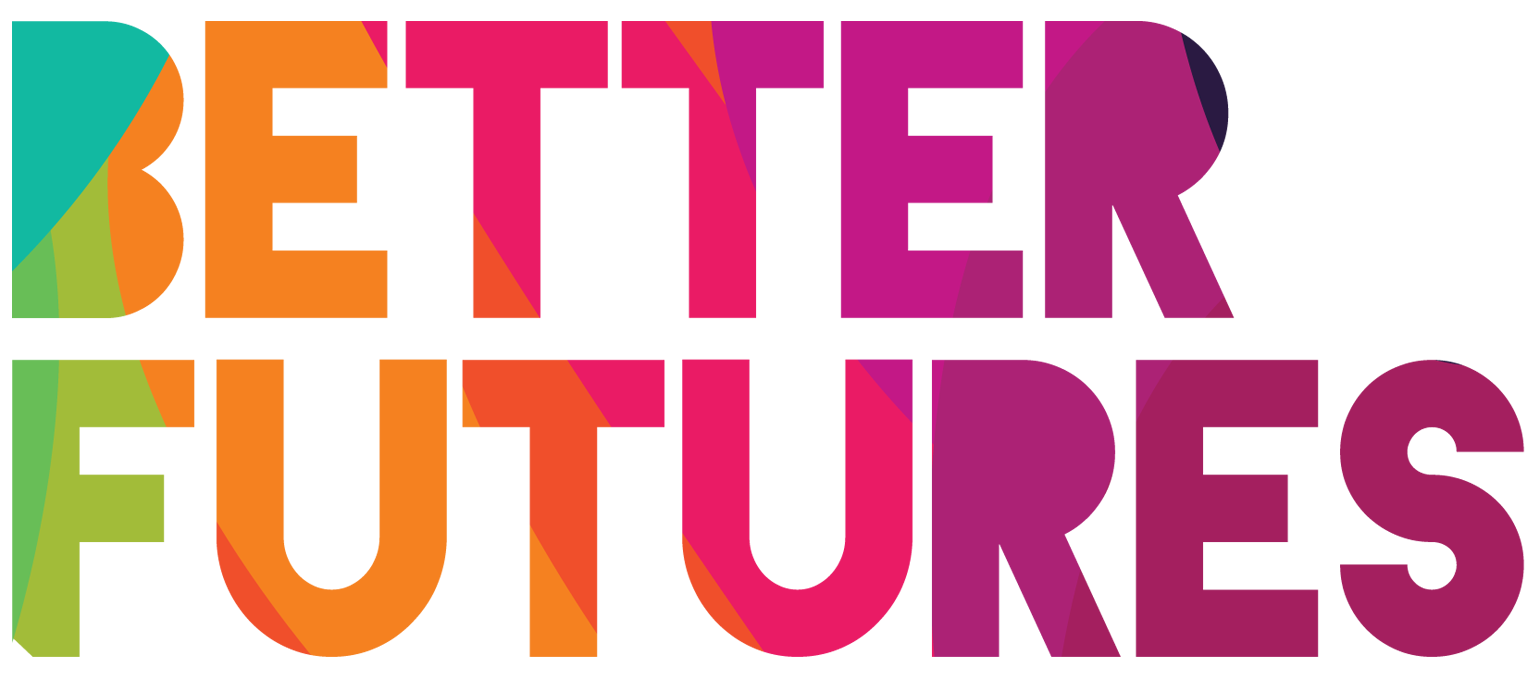 🌠INSPIRE  ▶️ link to full seriesFirst, watch the video 🔻🎯 Goals of this activity:My ActivityGet Inspired by amazing creative businesses 
from around the world⏳ This activity is divided into 3 parts.
It will take around 2 hours for parts 1, 
2 hours for part 2 and finally 2 hours for parts 3,💬🗨️ Format: This activity can be done in different ways:On your own ⭐recommendedYou will consider how you could use your creativity to start a businessYou will identify what creative field 
you want to become active inYou will make a plan to learn from other creatives You will outline the first steps in setting up and running  your own creative business   ⁉️ How to do the activity 
 (✅tick the checkboxes once you have completed each step)   ⁉️ How to do the activity 
 (✅tick the checkboxes once you have completed each step)1️⃣Take the time to do this task on your own and at your own speed2️⃣ First, watch the video for this activity3️⃣ Think for a moment: What motivated Fatma to become creative? 4️⃣Now it is time to think about what motivates you to start a creative business! Complete activity 1 in the template below.5️⃣Next, do a bit of internet research to find other creative businesses to inspire you and get new ideas. Take notes in part 2 of the template.6️⃣ After this, take some time to think about what you have learned from Fatma and the other businesses that you found online. 7️⃣ Finally, work on activities 3 to outline your own creative business idea. 8️⃣ Once you have defined your business idea, move on to the “GET STARTED” series & activities here.1 My Creativity1 My Creativity1 My Creativity1 My Creativity1 My Creativity1 My Creativity1 My CreativityWhat creative skills are you very good at?  Visual creative skillsVisual creative skillsTechnical creative skillsTechnical creative skillsStorytelling skillStorytelling skillWhat creative skills are you very good at?  DrawingDigital designPresenting on cameraWhat creative skills are you very good at?  PaintingGraphic DesignPublic speakingWhat creative skills are you very good at?  PhotographyPhoto editingTelling storiesWhat creative skills are you very good at?  Sculpturing3D modelling & designRadio presentingWhat creative skills are you very good at?  CraftingMarketing designActingWhat creative skills are you very good at?  CraftingPrint designPresenting on cameraWhat creative skills are you very good at?  Music creative skillsMusic creative skillsVideo and film skillVideo and film skillWhat creative skills are you very good at?  SingingFilming / camera workWhat creative skills are you very good at?  Playing instrumentsEditingWhat creative skills are you very good at?  Writing lyrics / songsDirectingWhat creative skills are you very good at?  ComposingSet designWhat creative skills are you very good at?  Live performingLightingWhat creative skills are you very good at?  Recording & editingScript writingWhich of the above skills 
are you best at?This could be the skill that you could
start with & offer to customersWhich of the above skills 
are you best at?This could be the skill that you could
start with & offer to customersWhich of the above skills 
are you best at?This could be the skill that you could
start with & offer to customersMy Strongest skill is: ✍️ My Strongest skill is: ✍️ My Strongest skill is: ✍️ My Strongest skill is: ✍️ In what moment in your life 
did you feel most creative?In what moment in your life 
did you feel most creative?In what moment in your life 
did you feel most creative?My most creative moment was…✍️ 
In that moment I felt…✍️My most creative moment was…✍️ 
In that moment I felt…✍️My most creative moment was…✍️ 
In that moment I felt…✍️My most creative moment was…✍️ 
In that moment I felt…✍️What do you enjoy 
about being creative?What do you enjoy 
about being creative?What do you enjoy 
about being creative?✍️ ✍️ ✍️ ✍️ What motivates you
 to start a creative business?What motivates you
 to start a creative business?What motivates you
 to start a creative business?✍️ ✍️ ✍️ ✍️ 2 Learning & getting inspired by other creative businesses 2 Learning & getting inspired by other creative businesses 2 Learning & getting inspired by other creative businesses In your life, who is the creative person who inspired you the most?How did this 
person inspire you?
What do they do better
 than anyone else?✍️ ✍️ Go to these Sources to find more creative businesses to get ideas and inspiration1. Open Instagram on your phone 2. Search for #hashtags like “#photographybusinesses” 
or “#musicbusinesses”3. Check out the Instagram accounts of these businesses & do the activity below1. Visit www.pinterest.com 2. Search for creative businesses that match your strongest skills, for example “photography businesses” or “music businesses”3. Find the Instagram accounts of these businesses & do the activity belowNames of the 
creative businesses 
that I found and liked:What I 👍 liked about these businesses What customers say about them✍️ ...I liked…
👍 ...👍 ...👍 ...✍️ ...I liked…
👍 ...👍 ...👍 ...✍️ ...I liked…
👍 ...👍 ...👍 ...4 My Creative Business Idea4 My Creative Business IdeaDescribe the services your business 
will offer to customers:✍️ To run my business, 
I will use 
the following 
creative skills:✍️ Here is how my service / product would be useful to customers:✍️ 